Activity 13-1: Part A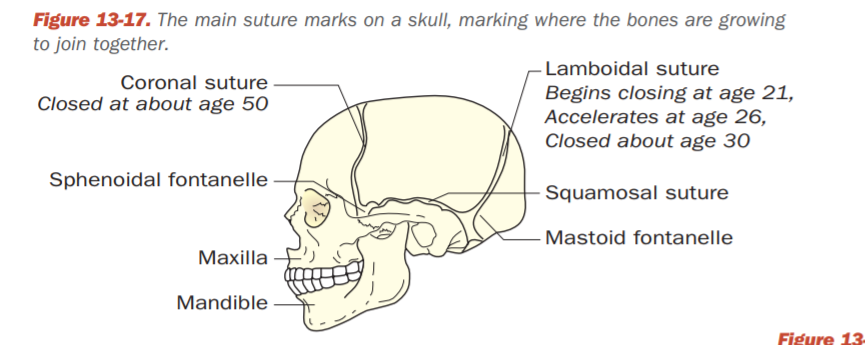 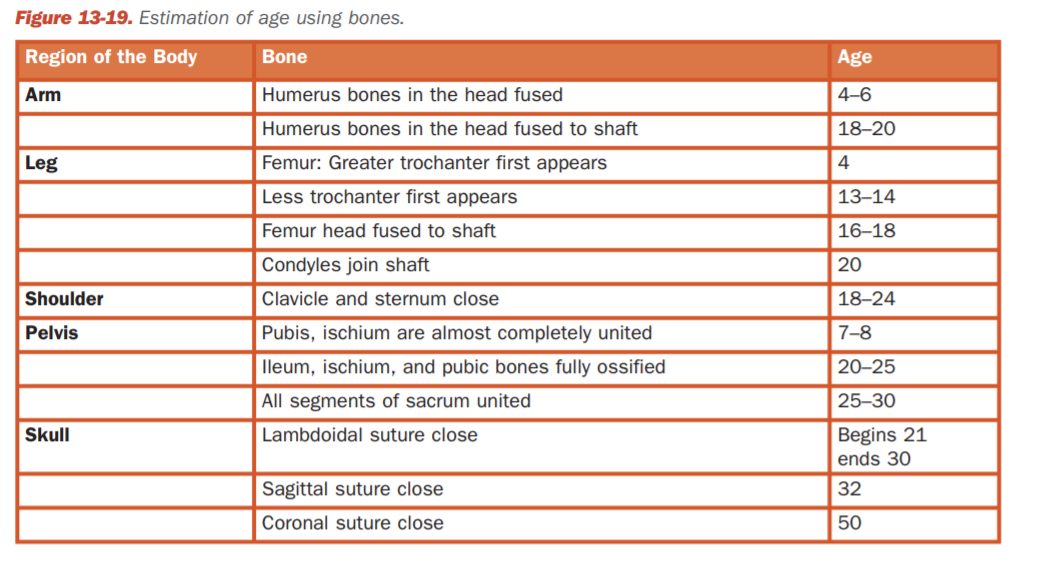 Activity 13-1: Part B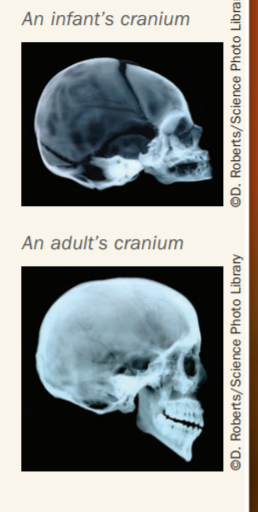 